Fiche de pré-inscription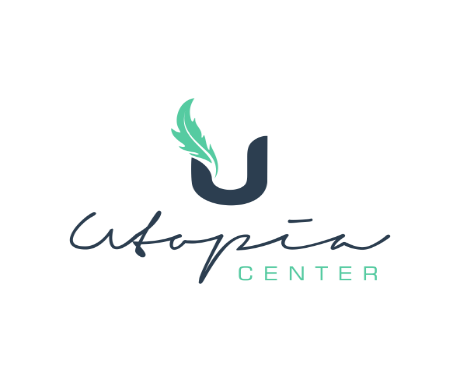 Ecole Montessori Utopia, Bejaia Adresse : Place du 1er Novembre, Bt 2, BejaiaTéléphone : 0790.107.103 / 034.17.42.62Mail : Utopcenter@gmail.comFacebook : Utopia Montessori Bejaia ( page)Fiche à retourner par mail : dès réception de cette fiche, nous vous contacterons afin de fixer un rendez-vous pour une visite de l’école.Informations sur l’enfant1 - Nom : 2 - Prénom :3 - Date de naissance :4 - Fratrie (âges frères/soeurs) :5 - Ecole ou crèche précédente (adresse) :6 - Allergies/PAI/Avis médicale (oui/non/préciser) :Informations sur les parents7 - Mail :8 - Adresse postale : 9 - Numéro de téléphone (portable) : 10 - Comment avez vous connu l’école :11 - Avez-vous besoin d’informations sur la pédagogie MONTESSORI (oui/non) :Autres12 - Repas de midi (oui/non/fréquence) :13 - Garderie du soir (oui/non/fréquence) : 14 : Garderie du mercredi (oui/non/fréquence) : 15 - Avez-vous d’autres questions (préciser) :